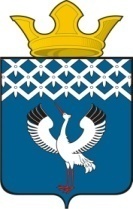 Российская ФедерацияСвердловская областьДумамуниципального образованияБайкаловского сельского поселения27-е заседание 4-го созываРЕШЕНИЕ31 октября 2019 г.                           с.Байкалово                                               № 145О внесении изменений в Положение о Почетном гражданине Байкаловского сельского поселения, утвержденное решением Думы муниципального образования Байкаловского сельского поселения от 27.04.2007 № 10 (в ред. от 30.03.2017 № 16, от 27.12.2018 № 93)Рассмотрев представленный Администрацией муниципального образования Байкаловского сельского поселения проект о внесении изменений в Положение о Почетном гражданине Байкаловского сельского поселения, утвержденное решением Думы муниципального образования Байкаловского сельского поселения от 27.04.2007 № 10 (в ред. от 30.03.2017 № 16, от 27.12.2018 № 93), руководствуясь статьей 22 Устава Байкаловского сельского поселения,  Дума муниципального образования Байкаловского сельского поселения 	РЕШИЛА:	1. Внести в Положение о Почетном гражданине Байкаловского сельского поселения, утвержденное  решением Думы муниципального образования  Байкаловского сельского поселения от 27.04.2007 № 10 (в ред. от 30.03.2017 № 16, от 27.12.2018 № 93) следующие  изменения:	1) часть 2 статьи 3 изложить в следующей редакции:«2. Звание «Почетный гражданин» присваивается ежегодно в канун празднования Дня Байкалово не более чем одному гражданину.Присвоение звания не связывается с фактом рождения удостоенных его лиц на территории Байкаловского сельского поселения.». 	2) статью 8 дополнить частью 4 следующей редакции:	«4. Лицу, удостоенному звания «Почетный гражданин Байкаловского сельского поселения», вручается Грамота, удостоверение, подписанные Главой поселения и денежное вознаграждение в размере двух прожиточных минимумов в расчете на душу населения Свердловской области, установленных Правительством Свердловской области на момент присвоения звания.».2. Настоящее решение опубликовать (обнародовать) в Информационном вестнике Байкаловского сельского поселения и на официальном сайте Думы МО Байкаловского сельского поселения: www.байкдума.рфПредседатель Думы муниципального образованияБайкаловского сельского поселения      				         С.В.Кузеванова31 октября 2019 г.Заместитель главы муниципального образованияБайкаловского сельского поселения             				П.А.Белоногов31 октября 2019 г.